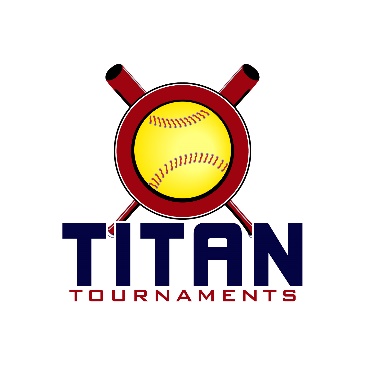 	Thanks for playing ball with Titan!	Below you will find the schedule and some important rules to note.
Park Address: Victor Lord Park – 82 Maynard Street, Winder, GA 

Format: 2 seeding games + single elimination bracket playRoster and Waiver Forms must be submitted to the onsite director upon arrival and birth certificates must be available on site in each head coach’s folder.Director on site – Matt Horne (706)-255-7536Entry Fee - $200

Sanction $35 if unpaid in 2019Admission - $7 Per SpectatorCoaches Passes – 3 Per TeamPlease check out the How much does my team owe document.Run rule is 12 after 3, 10 after 4, 8 after 5. Games are 7 innings if time permits.
The pitcher shall have both feet touching the pitching rubber, and shall continue to do so until the forward step.
The on deck circle is on your dugout side. If you are uncomfortable with your player being that close to the batter, you may have them warm up further down the dugout, but they must remain on your dugout side.
Headfirst slides are allowed, faking a bunt and pulling back to swing is allowed.Runners must make an attempt to avoid contact, but do not have to slide.
Warm Up Pitches – 5 pitches between innings or 1 minute, whichever comes first.Coaches – one defensive coach is allowed to sit on a bucket or stand directly outside of the dugout for the purpose of calling pitches. Two offensive coaches are allowed, one at third base, one at first base.
Offensive: One offensive timeout is allowed per inning.
Defensive: Three defensive timeouts are allowed during a seven inning game. On the fourth and each additional defensive timeout, the pitcher must be removed from the pitching position for the duration of the game. In the event of extra innings, one defensive timeout per inning is allowed.
An ejection will result in removal from the current game, and an additional one game suspension. Flagrant violations are subject to further suspension at the discretion of the onsite director.
*Schedule*Games are 60 minutes finish the inning1st 3 games on the schedule can end in a tieLast 2 games on the schedule must have a winnerSeeding is based on – Wins, Losses, Head to Head, Runs Allowed, Runs Scored, Coin Flip, in that order.
Game TimeFieldGroupTeamScoreTeamPool GamesPool GamesPool GamesPool GamesPool GamesPool Games1:3078UCW – Head16-2Winston Cyclones2:4078UCW – Head9-16CW – Ross3:5078UWinston Cyclones1-20CW – Ross5:0078U2 seedCW – Head22-03 seed
Winston Cyclones6:1078UWinner of 2 v 3CW - Head8-121 seed
CW - Ross